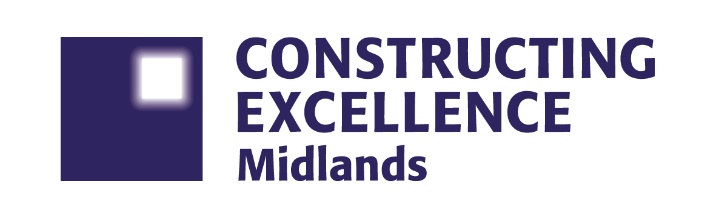 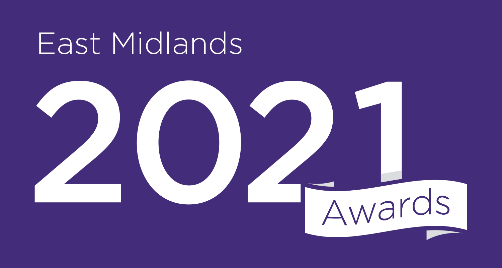 Civils Project of the Year 2021CONSTRUCTING EXCELLENCE AWARDS ENTRY FORMPlease read and understand the criteria and guidelines before completing this form. Guidelines on ‘How to Enter’ can be found herePlease remember that:Information above the specified word limits will not be taken into consideration.Charts and photos should be embedded in the word document where possible (captions are not part of the word count). Total submission length - maximum 15 pages.Appendices will not be reviewed as part of the submission.Please submit your completed entry form via email to eastawards@cemidlands.org by the closing date of 22nd March 2021 at midday.Category Description:Civils Project of the Year delivers outstanding outcomes for all those involved in a construction project.  It showcases the benefits achieved through the application of many of the principles described in the other award categories.  The winner is as likely to be an outstanding local project as a high-profile landmark, but whatever it is all parties will be proud of and inspired by it: the designers, constructors and clients. To impress the judges enough to win this award your entry will evidence an outstanding project that:Demonstrates great team working between the client and entire supply chain; employing collaborative working tools.Was delivered before the programmed completion date, below the approved cost plan and to quality exceeding expectation whilst delivering the highest of health and safety standards.Achieved the lowest environmental impacts.Delivered outstanding customer satisfaction and may have also received praise from other stakeholders.Demonstrates the highest levels of the application of best practice, innovation and technical achievement to overcome the project’s challenges.Further guidance:The Constructing Excellence Awards ‘recognise the best and inspire the rest’ What makes your submission special?  We want to know if you are doing something new or different or doing something common to the industry but better than anyone else. It could be how you manage a specific process or a wide-ranging programme. It doesn’t need to be technologically cutting edge, but it does need to be exemplary.Can you demonstrate real benefits?We want data. You needn’t submit all your data, but we need to know that you have changed or achieved something through some measurable information. Did you do it better or with increased satisfaction to your clients?Is it honest?We are not looking for marketing information. We want real stories which give an honest summary of all the issues that you have overcome to deliver.Address the category criteria and make sure the judges understand:Actions: What actions were taken to deliver outstanding outcomes?
Impact: What results were achieved and what evidence can you provide?
Lessons learned: What lessons have been learned through this work and how have they been shared?Civils Project of the Year	CONSTRUCTING EXCELLENCE AWARDS ENTRY FORM						       SECTION 1 OF 3  Maximum 70 characters (with spaces). This name will be on the award if successful.Applicant’s contact details:Organisations to be credited:Please list the client related to this submission:Please list all organisations that should be credited in relation to this submission:IMPORTANT:  	Logos – please supply HIGH QUALITY .eps or .jpeg logo files for ALL organisations mentioned. These logos will be etched onto the glass trophies presented to winners.Civils Project of the Year	CONSTRUCTING EXCELLENCE AWARDS ENTRY FORM				 PROJECT DETAILS │ SECTION 2 OF 3Civils Project of the Year	CONSTRUCTING EXCELLENCE AWARDS ENTRY FORM			          YOUR SUBMISSION │ SECTION 3 OF 3Please note: if you are unable to insert images directly into the cell, please use space between each question to insert images.Entry Checklist:   Completed entry form – low resolution images can be embedded to support your entry.   Logos – for all key parties that should be recognised for the award (original .eps files).   High resolution images (print quality) – up to 5 photos. Click here for entry guidelines Contact:  Tom Carpenter on 07860 861394 or email eastawards@cemidlands.org Entry nameNameOrganisation EmailTelephoneAddressPostcodeClientContact name EmailOrganisationContact name EmailOrganisationContact name EmailOrganisationContact name EmailOrganisationContact name EmailOrganisationContact name EmailOrganisationContact name EmailProject nameProject locationProject timescales or phaseStart date: End date: Project contract valueType of work (e.g. new build, refurb)Type of client (e.g. housing association, developer, gov. department)Construction product (e.g. school, housing, road)Approx. m2Summary (max. 500 words) * Please provide a clear summary of all key messages and aspects of the submission. This section will be used for marketing purposes. A clear and full answer ensures we showcase your project effectively. *Guidance questions: What makes this project a winning entry?  Why do you think this work stands out from the crowd? How do you suggest we share this with the industry?Background: Describe the circumstances or challenges faced in the delivery of this project. (max. 250 words)How has teamwork and collaboration touched all parties and led to a better outcome? (max. 250 words) How has completion on time, budget and to specified quality been improved upon without health and safety compromises? (max. 250 words) How has environmental impact been taken to lower levels? (max. 250 words) How has the customer and other stakeholders reacted to your work? (max. 250 words) What unique challenges were met by innovation, technical achievement and applying best practice? (max. 250 words) 3 winning facts about your submissionEnsure you highlight 3 key achievements. This may be published by Constructing Excellence.3 winning facts about your submissionEnsure you highlight 3 key achievements. This may be published by Constructing Excellence.123